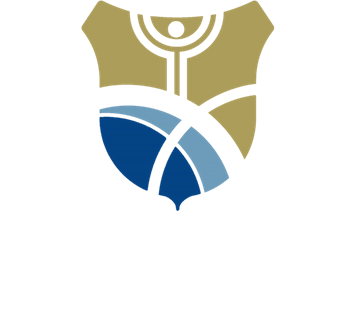 WZC Sint-JozefWegvoeringstraat 65  9230 Wetteren24 december 2020– WetterenGeachte familie en vertegenwoordiger,Zoals u vernomen hebt, starten we vanaf januari 2021 met de COVID19-vaccins. Een concrete datum is momenteel nog niet gekend.Het COVID-19-vaccin is niet wettelijk verplicht maar ten zeerste aan te raden. Voor een toediening van een vaccin moet de bewoner zijn of haar toestemming geven: de toestemming moet worden gegeven aan de persoon die het vaccin toedient. Een bewoner die wilsbekwaam is, moet geen schriftelijke toestemming geven. Deze toestemming kan mondeling of fysiek (o.a. door het aanbieden van een arm) worden gegeven. Voor een bewoner die wilsonbekwaam is, zal de toestemming gevraagd worden bij één van de volgende personen: ▪ de houder van een zorgvolmacht; ▪ de wettelijk vertegenwoordiger (indien geen van bovenstaande beschikbaar) ; ▪ de behandelende huisarts (indien geen van bovenstaande beschikbaar); ▪ de coördinerend en raadgevend arts (indien geen van bovenstaande beschikbaar).Wij voorzien voor alle bewoners een vaccin. Indien u het vaccin niet wenst voor een bewoner die wilsonbekwaam is, vragen wij ons hiervan te verwittigen via communicatie@rvtstjozef.zkj.be  Met vriendelijke groetFilip Audenaert – Algemeen directeurSarah Willems – ZorgverantwoordelijkeDr. Guy Verstraete - CRA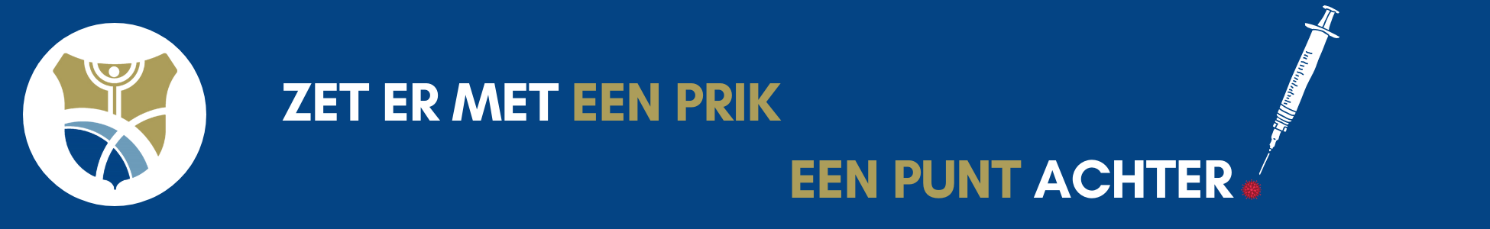 